ЗавтракВафли                                                      50 гПлов из отварной птицы                       210 гЧай с сахаром                                         200 гХлеб пшеничный                                    20 г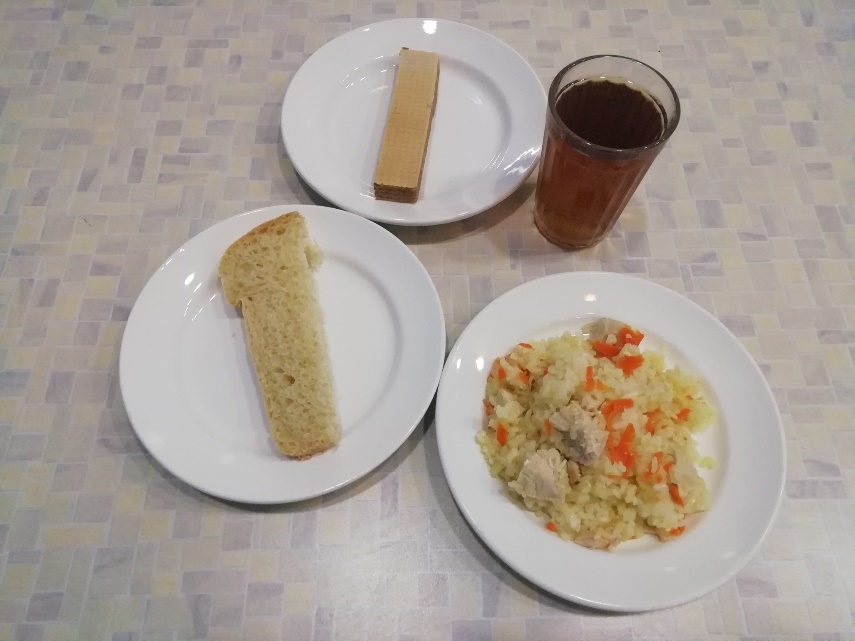 